ثانياً: معايير الجائزة :التقييم السنوي للمرشح وانتظامه وحضوره ( 10درجات):ملاحظة : احتساب ساعات الاستئذان والتأخر ضمن معيار الانتظام والحضور.مؤهلات ومهارات المتقدم (20درجة)2-1الدورات التدريبية للموظف خلال الفترة من (1/11/2022 وحتى 31/10/2023م) (يدون البرامج في مجال العمل والتطوير الوظيفي لكل 4ساعات نقطة والحد الأعلى للدورات 6نقاط  ):             2-2 المهارات والمعارف :2-3 أنشطة أخرى تتعلق بالتنمية المهنية: (ورش عمل –ملتقيات-فعاليات-لقاءات-مشاركات-أيام عالمية) ترتبط بعمل الجمعية3- الأداء والانجاز المتميز في العمل(24درجة)4- التعاون والسلوك الوظيفي(20درجة)5- المبادرة والإبداع وتحمل المسؤولية (26درجة)اعتماد الرئيس المباشر :مجموع الدرجات (للاستخدام الرسمي من قبل لجنة الجائزة)يرجى إرفاق المستندات والشواهد التالية:استمارة التقييم السنوي للعام الماضي.شهادات المؤهل العلمي.شهادات حضور الدورات التدريبية .المقترح المتكامل حول رؤيته لتطوير الإدارة التي يعمل بها أو الجمعية .المبادرة المتكاملة التي  تخدم إدارته أو برامج الجمعية.أي وثائق وشواهد تدعم إجابتك عن الطلب أعلاه.الأدلة الاسترشادية :1-نموذج استرشادي للمقترحات التطويرية المقدمة للإدارة أو الجمعية:هل هناك ملف تعريفي بالمقترح (مرفقات)2-نموذج استرشادي للمبادرات: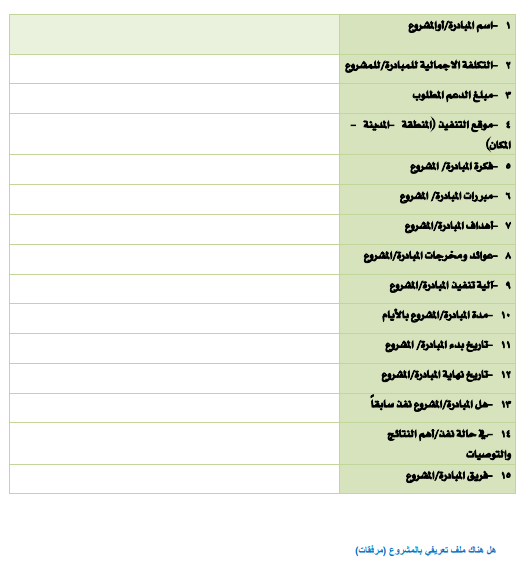 الاسم رباعي:السجل المدني:السجل المدني:تقدير الأداء العام السابق:عدد ساعات الاستئذان خلال العام الحالي:عدد ساعات الاستئذان خلال العام الحالي:عدد ساعات التأخر خلال العام الحالي:عدد ساعات التأخر خلال العام الحالي:عدد ساعات التأخر خلال العام الحالي:عدد أيام الغياب خلال العام الحالي:تفاصيل أيام الغياب (يكتب أمام كل إجازة عدد أيام الغياب والإجازة السنوية يسجل تاريخ التمتع بها من وإلى)تفاصيل أيام الغياب (يكتب أمام كل إجازة عدد أيام الغياب والإجازة السنوية يسجل تاريخ التمتع بها من وإلى)تفاصيل أيام الغياب (يكتب أمام كل إجازة عدد أيام الغياب والإجازة السنوية يسجل تاريخ التمتع بها من وإلى)تفاصيل أيام الغياب (يكتب أمام كل إجازة عدد أيام الغياب والإجازة السنوية يسجل تاريخ التمتع بها من وإلى)تفاصيل أيام الغياب (يكتب أمام كل إجازة عدد أيام الغياب والإجازة السنوية يسجل تاريخ التمتع بها من وإلى)تفاصيل أيام الغياب (يكتب أمام كل إجازة عدد أيام الغياب والإجازة السنوية يسجل تاريخ التمتع بها من وإلى)تفاصيل أيام الغياب (يكتب أمام كل إجازة عدد أيام الغياب والإجازة السنوية يسجل تاريخ التمتع بها من وإلى)تفاصيل أيام الغياب (يكتب أمام كل إجازة عدد أيام الغياب والإجازة السنوية يسجل تاريخ التمتع بها من وإلى)تفاصيل أيام الغياب (يكتب أمام كل إجازة عدد أيام الغياب والإجازة السنوية يسجل تاريخ التمتع بها من وإلى)تفاصيل أيام الغياب (يكتب أمام كل إجازة عدد أيام الغياب والإجازة السنوية يسجل تاريخ التمتع بها من وإلى)تفاصيل أيام الغياب (يكتب أمام كل إجازة عدد أيام الغياب والإجازة السنوية يسجل تاريخ التمتع بها من وإلى)تفاصيل أيام الغياب (يكتب أمام كل إجازة عدد أيام الغياب والإجازة السنوية يسجل تاريخ التمتع بها من وإلى)غياب اضطراري ( إن وجد):غياب مرضي:غياب مرضي:أيام الدورات والتدريب:أيام الدورات والتدريب:أيام الدورات والتدريب:عدد أيام الإجازة العادية:تاريخ التمتع بها:تاريخ التمتع بها:من :                         /               /      20م  إلى:                      /                 /       20ممن :                         /               /      20م  إلى:                      /                 /       20ممن :                         /               /      20م  إلى:                      /                 /       20ممن :                         /               /      20م  إلى:                      /                 /       20ممن :                         /               /      20م  إلى:                      /                 /       20ممن :                         /               /      20م  إلى:                      /                 /       20ممن :                         /               /      20م  إلى:                      /                 /       20مغياب أخر يذكر نوع الغياب وعدد أيامه:غياب أخر يذكر نوع الغياب وعدد أيامه:غياب أخر يذكر نوع الغياب وعدد أيامه:ثانوي (1)بكالوريوس(2)دبلوم عالي(3)ماجستير (4)للاستخدام الرسميالدرجة المعطاةماسم الدورة أو البرنامجتاريخ الدورة أو البرنامجمقر الدورة أو البرنامجعدد ساعات التدريب/       /       14هـ/       /       14هـ/       /       14هـ/       /       14هـ/       /       14هـالمهارةممتازجيد جداًجيدالتعامل مع الحاسب الآليالتعامل مع برنامج (رافد)إعداد التقاريرالقدرة على إعداد الخطابات.القدرة إعداد المبادراتماسم النشاطتاريخ النشاطمكان انعقاد النشاطعدد أيام النشاط/       /       14هـ/       /       14هـ/       /       14هـ/       /       14هـ/       /       14هـممعيار التقييمدرجة التقييمدرجة التقييمدرجة التقييمدرجة التقييمممعيار التقييمالحد الأعلى للدرجة الدرجة المعطاةتقييم اللجنة1الإسراع في انجاز العمل.32جودة ودقة العمل.33إتقان العمل باستخدام التقنية الحديثة.34ينجز المهام الوظيفية بدرجة أكثر من المتوقع.35يبادر بالحلول عند حدوث أي مشكلة بالعمل.36يمتلك مهارة عالية في إعداد التقارير.37يراعي اللوائح وأنظمة العمل...............38يحرص على نقل المعرفة والخبرة العملية.3ممعيار التقييمدرجة التقييمدرجة التقييمدرجة التقييمدرجة التقييمممعيار التقييمالحد الأعلى للدرجة الدرجة المعطاةتقييم اللجنة1يتمتع بعلاقات ممتازة مع الرؤساء والزملاء.2.52يمتلك مهارات التواصل الفعال في بيئة العمل.2.53يتعامل مع المستفيدين بإيجابية عالية من جميع النواحي.2.54يجيد العمل ضمن  المجموعة .2.55يتقبل النقد البناء في مجال العمل .2.56يحافظ على المظهر العام بصفة مستمرة.2.57يحرص على الترتيب والتنظيم والمحافظة على بيئة العمل.2.58يلتزم بمواعيد الحضور والانصراف الرسمية مع استعداده للعمل أوقاتاً أكثر .2.5ممعيار التقييمدرجة التقييمدرجة التقييمدرجة التقييمدرجة التقييمممعيار التقييمالحد الأعلى للدرجة الدرجة المعطاةالدرجة كتابةتقييم اللجنة1يقدم مقترحات تطويرية للإدارة التي يعمل بها أو الجمعية.102يقدم مبادرة متكاملة تخدم إدارته أو برامج الجمعية.103يشارك بفعالية في أي نشاطات تنظمها الجمعية34يظهر الحماس في العمل.2يقدم الموظف المرشح للجائزة مقترحاً متكاملاً حول رؤيته لتطوير الإدارة التي يعمل بها أو الجمعية .يقدم الموظف المرشح للجائزة مبادرة متكاملة تخدم إدارته أو برامج الجمعية.الاسم: ................................................................المسمى الوظيفي: ....................................................التوقيع: .......................................مالمعيارالدرجةالدرجة المستحقة1الانتظام والحضور102مؤهلات ومهارات المتقدم203الأداء والانجاز المتميز في العمل244التعاون والسلوك الوظيفي205المبادرة والإبداع وتحمل المسؤولية26المجموعالمجموع1001-المقترح/الفكرة2-وصف المقترح3-مالتحدي الذي يعالجه المقترح4-مالفائدة المجتمعية للمقترح5-مالفائدة الاقتصادية للمقترح6-متطلبات المقترح7-آلية تنفيذ المقترح8-المدة الزمنية والتكاليف9-مؤشرات قياس نجاح المقترح10-أثر المقترح المستدام